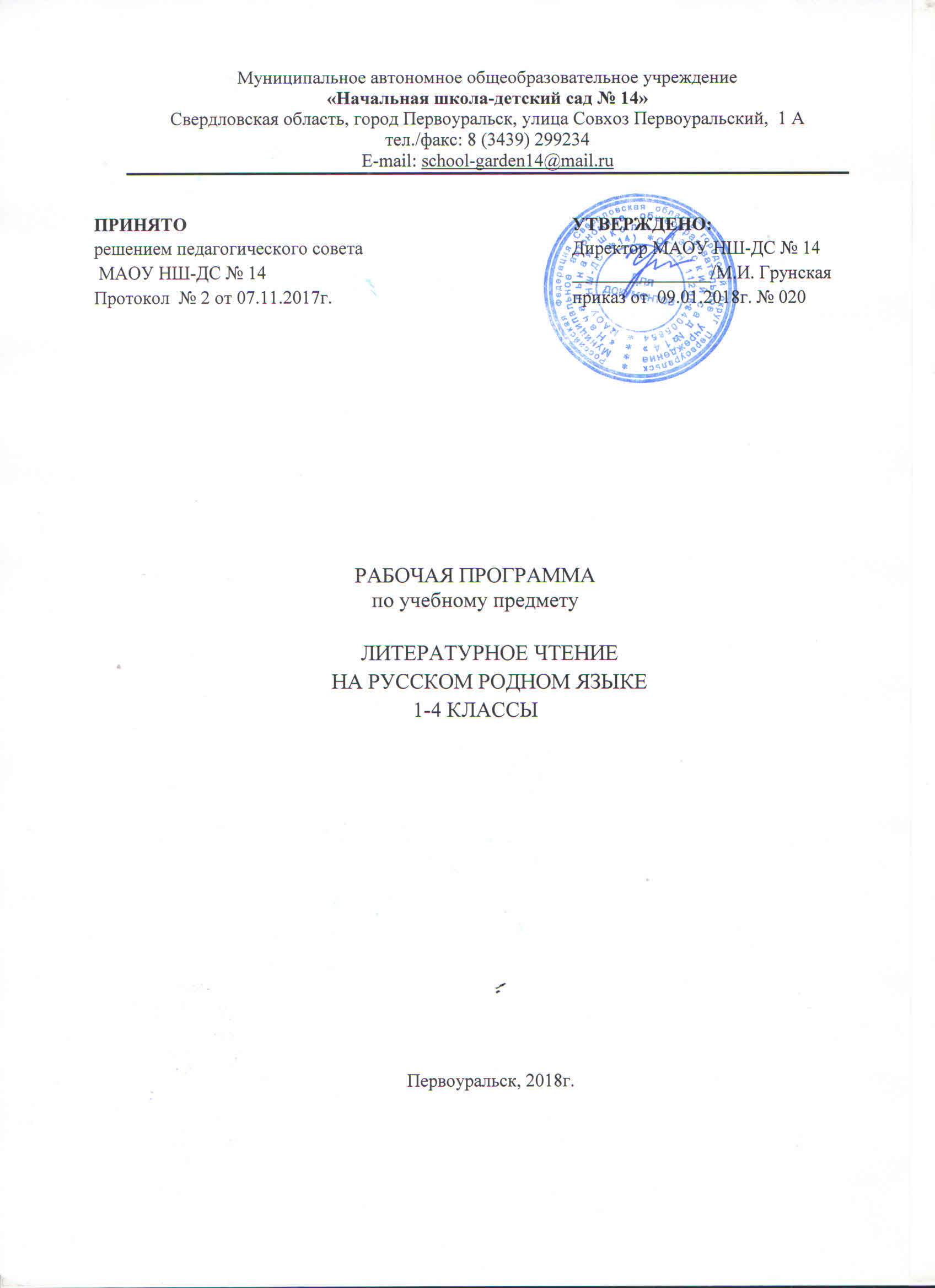 Пояснительная запискаРабочая программа учебного  предмета «Литературное чтение на русском родном языке» предметной области   «Родной язык и литературное чтение на родном языке» составлена на основе следующих нормативных документов: - Федеральный закон от 29.12.2012 № 273-ФЗ (ред.от 21.07.2014) «Об образовании в Российской Федерации» (с изм. и доп., вступ. в силу с 01.01.2015); -Концепция духовно-нравственного развития и воспитания личности гражданина России;  Примерная основная образовательная программа начального общего образования, одобренная Федеральным учебно-методическим объединением по общему образованию (Протокол от 08.04.15. № 1/5);  Основная образовательная программа начального общего образования МАОУ НШ-ДС №14 (протокол № 2 от 07 ноября 2017 г., приказ № 020 от 09.01.2018 г.)	В рабочей программе учитываются основные идеи и положения программы развития и формирования универсальных учебных действий для начального общего образования. Программа ориентирована на использование следующего учебно-методического комплекта: В. Г. Горецкий 1 класс Учебник для общеобразовательных учреждений «Азбука» в 2 ч., - М: «Просвещение»Н. А. Федосова, В. Г. Горецкий Прописи № 1, № 2, № 3, № 4 – М.: «Просвещение»,  Климанова Л.Ф., Горецкий В.Г., Голованова М.В. и др. Литературное чтение. 1 кл. в 2-х частях. Климанова Л.Ф., Горецкий В.Г., Голованова М.В. и др. Литературное чтение. 2 кл. в 2-х частях. Климанова Л.Ф., Горецкий В.Г., Голованова М.В. и др. Литературное чтение. 3 кл. в 2-х частях. Климанова Л.Ф., Горецкий В.Г., Голованова М.В. и др. Литературное чтение. 4 кл. в 2-х частях Основной задачей реализации содержания предметной области «Родной язык и литературное чтение на родном языке» является формирование первоначальных представлений о родном языке как о средстве общения. Развитие диалогической и монологической устной и письменной речи, коммуникативных умений, нравственных и эстетических чувств, способностей к творческой деятельности.Содержание учебного предмета   «Литературное чтение на русском родном языке»Виды речевой и читательской деятельности Умение слушать (аудирование)Восприятие на слух звучащей речи (высказывание собеседника, слушание различных текстов). Адекватное понимание содержания звучащей речи, умение отвечать на вопросы по содержанию прослушанного произведения, определение последовательности событий, осознание цели речевого высказывания, умение задавать вопросы по прослушанному учебному, научно-познавательному и художественному произведениям. Развитие умения наблюдать за выразительностью речи, за особенностью авторского стиля. Чтение Чтение вслух. Ориентация на развитие речевой культуры учащихся формирование у них коммуникативно-речевых умений и навыков. Постепенный переход от слогового к плавному, осмысленному, правильному чтению целыми словами вслух. Темп чтения, позволяющий осознать текст. Постепенное увеличение скорости чтения. Соблюдение орфоэпических и интонационных норм чтения. Чтение предложений с интонационным выделением знаков препинания. Понимание смысловых особенностей разных по виду и типу текстов, передача их с помощью интонирования. Развитие поэтического слуха. Воспитание эстетической отзывчивости на произведение. Умение самостоятельно подготовиться к выразительному чтению небольшого текста (выбрать тон и темп чтения, определить логические ударения и паузы). Развитие умения переходить от чтения вслух и чтению про себя. Чтение про себя. Осознание смысла произведения при чтении про себя (доступных по объёму и жанру произведений). Определение вида чтения (изучающее, ознакомительное, выборочное), умение находить в тексте необходимую информацию, понимание её особенностей.Работа с разными видами текста Общее представление о разных видах текста: художественном, учебном, научно-популярном — и их сравнение. Определение целей создания этих видов текста. Умение ориентироваться в нравственном содержании художественных произведении, осознавать сущность поведения героев.Практическое освоение умения отличать текст от набора предложений. Прогнозирование содержания книги по её названию и оформлению. Самостоятельное определение темы и главной мысли произведения по вопросам и самостоятельное деление текста на смысловые части, их озаглавливание. Умение работать с разными видами информации. Участие в коллективном обсуждении: умение отвечать на вопросы, выступать по теме, слушать выступления товарищей, дополнять ответы по ходу беседы, используя текст. Привлечение справочных и иллюстративно-изобразительных материалов. Библиографическая культура Книга как особый вид искусства. Книга как источник необходимых знаний. Общее представление о первых книгах на Руси и начало книгопечатания. Книга учебная, художественная, справочная. Элементы книги: содержание или оглавление, титульный лист, аннотация, иллюстрации. Умение самостоятельно составить аннотацию. Виды информации в книге: научная, художественная (с опорой на внешние показатели книги, её справочно-иллюстративный материал. Типы книг (изданий): книга-произведение, книга-сборник, собрание сочинений, периодическая печать, справочные издания (справочники, словари, энциклопедии). Самостоятельный выбор книг на основе рекомендательного списка, алфавитного и тематического каталога. Самостоятельное пользование соответствующими возрасту словарями и другой справочной литературой.Работа с текстом художественного произведения Определение особенностей художественного текста: своеобразие выразительных средств языка (с помощью учителя). Понимание заглавия произведения, его адекватное соотношение с содержанием. Понимание нравственно-эстетического содержания прочитанного произведения, осознание мотивации поведения героев, анализ поступков героев с точки зрения норм морали. Осознание понятия «Родина», представления о проявлении любви к Родине в литературе разных народов (на примере народов России). Схожесть тем и героев в фольклоре разных народов. Самостоятельное воспроизведение текста с использованием выразительных средств языка (синонимов, антонимов, сравнений, эпитетов), последовательное воспроизведение эпизодов с использованием специфической для данного произведения лексики (по вопросам учителя), рассказ по иллюстрациям, пересказ. Характеристика героя произведения с использованием художественно-выразительных средств данного текста. Нахождение в тексте слов и выражений, характеризующих героя и события. Анализ (с помощью учителя) поступка персонажа и его мотивов. Сопоставление поступков героев по аналогии или по контрасту. Характеристика героя произведения: портрет, характер, выраженные через поступки и речь. Выявление авторского отношения к герою на основе анализа текста, авторских помет, имён героев. Освоение разных видов пересказа художественного текста: подробный, выборочный и краткий (передача основных мыслей). Подробный пересказ текста (деление текста на части, определение главной мысли каждой части и всего текста, озаглавливание каждой части и всего текста): определение главной мысли фрагмента, выделение опорных или ключевых слов, озаглавливание; план (в виде назывных предложений из текста, в виде вопросов, в виде самостоятельно сформулированных высказываний) и на его основе подробный пересказ всего текста. Самостоятельный выборочный пересказ по заданному фрагменту: характеристика героя произведения (выбор слов, выражений в тексте, позволяющих составить рассказ о герое), описание места действия (выбор слов, выражений в тексте, позволяющих составить данное описание на основе текста). Вычленение и сопоставление эпизодов из разных произведений по общности ситуаций, эмоциональной окраске, характеру поступков героев. Развитие наблюдательности при чтении поэтических текстов. Развитие умения предвосхищать (предвидеть) ход развития сюжета, последовательности событий. Работа с научно-популярным, учебным и другими текстами Понимание заглавия произведения, адекватное соотношение с его содержанием. Определение особенностей учебного и научно-популярного текстов (передача информации). Знакомство с простейшими приёмами анализа различных видов текста: установление причинно-следственных связей, определение главной мысли текста. Деление текста на части. Определение микротем. Ключевые или опорные слова. Построение алгоритма деятельности по воспроизведению текста. Воспроизведение текста с опорой на ключевые слова, модель, схему. Подробный пересказ текста. Краткий пересказ текста (выделение главного в содержании текста). Умение работать с учебными заданиями, обобщающими вопросами и справочным материалом. Умение говорить (культура речевого общения) Осознание диалога как вида речи. Особенности диалогического общения: умение понимать вопросы, отвечать на них и самостоятельно задавать вопросы по тексту; внимательно выслушивать, не перебивая, собеседника и в вежливой форме высказывать свою точку зрения по обсуждаемому произведению (художественному, учебному, научно-познавательному). Умение проявлять доброжелательность к собеседнику. Доказательство собственной точки зрения с опорой на текст или личный опыт. Использование норм речевого этикета в процессе общения. Знакомство с особенностями национального этикета на основе литературных произведений. Работа со словом (распознавать прямое и переносное значение слов, их многозначность), целенаправленное пополнение активного словарного запаса. Работа со словарями. Умение построить монологическое речевое высказывание небольшого объёма с опорой на авторский текст, по предложенной теме или в форме ответа на вопрос. Формирование грамматически правильной речи, эмоциональной выразительности и содержательности. Отражение основной мысли текста в высказывании. Передача содержания прочитанного или прослушанного с учётом специфики научно-популярного, учебного и художественного текстов. Передача впечатлений (из повседневной жизни, художественного произведения, изобразительного искусства) в рассказе (описание,  рассуждение, повествование). Самостоятельное построение плана собственного высказывания. Отбор и использование выразительных средств (синонимы, антонимы, сравнения) с учётом особенностей монологического высказывания. Устное сочинение как продолжение прочитанного произведения, отдельных его сюжетных линий, короткий рассказ по рисункам либо на заданную тему.Письмо (культура письменной речи) Нормы письменной речи: соответствие содержания заголовку (отражение темы, места действия, характеров героев), использование в письменной речи выразительных средств языка (синонимы, антонимы, сравнения) в мини-сочинениях (повествование, описание, рассуждение), рассказ на заданную тему, отзыв о прочитанной книге. Круг детского чтения Знакомство с культурно-историческим наследием России, с общечеловеческими ценностями. Произведения устного народного творчества разных народов (малые фольклорные жанры, народные сказки о животных, бытовые и волшебные сказки народов России и зарубежных стран). Знакомство с поэзией А.С. Пушкина, М.Ю. Лермонтова, Л.Н. Толстого, А.П. Чехова и других классиков отечественной литературы XIX—XX вв., классиков детской литературы, знакомство с произведениями современной отечественной (с учётом многонационального характера России) и зарубежной литературы, доступными для восприятия младших школьников. Тематика чтения обогащена введением в круг чтения младших школьников мифов Древней Греции, житийной литературы и произведений о защитниках и подвижниках Отечества. Книги разных видов: художественная, историческая, приключенческая, фантастическая, научно-популярная, справочно-энциклопедическая литература, детские периодические издания. Основные темы детского чтения: фольклор разных народов, произведения о Родине, природе, детях, братьях наших меньших, добре, дружбе, честности, юмористические произведения.Литературоведческая пропедевтика (практическое освоение) Нахождение в тексте художественного произведения (с помощью учителя) средств выразительности: синонимов, антонимов, эпитетов, сравнений, метафор и осмысление их значения. Первоначальная ориентировка в литературных понятиях: художественное произведение, искусство слова, автор (рассказчик), сюжет (последовательность событий), тема. Герой произведения: его портрет, речь, поступки, мысли, отношение автора к герою. Общее представление об особенностях построения разных видов рассказывания: повествования (рассказ), описания (пейзаж, портрет, интерьер), рассуждения (монолог героя, диалог героев). Сравнение прозаической и стихотворной речи (узнавание, различение), выделение особенностей стихотворного произведения (ритм, рифма). Фольклорные и авторские художественные произведения (их различение). Жанровое разнообразие произведений. Малые фольклорные формы (колыбельные песни, потешки, пословицы, поговорки, загадки): узнавание, различение, определение основного смысла. Сказки о животных, бытовые, волшебные. Художественные особенности сказок: лексика, построение (композиция). Литературная (авторская) сказка. Рассказ, стихотворение, басня — общее представление о жанре, наблюдение за особенностями построения и выразительными средствами.Творческая деятельность обучающихся(на основе литературных произведений) Интерпретация текста литературного произведения в творческой деятельности учащихся: чтение по ролям, инсценирование, драматизация, устное словесное рисование, знакомство с различными способами работы с деформированным текстом и ис-пользование их (установление причинно-следственных связей, последовательности событий, изложение с элементами сочинения, создание собственного текста на основе художественного произведения (текст по аналогии), репродукций картин художников, по серии иллюстраций к произведению или на основе личного опыта). Развитие умения различать состояние природы в различные времена года, настроение людей, оформлять  свои впечатления в устной или письменной речи. Сравнивать свои тексты с художественными текстами-описаниями, находить литературные произведения, созвучные своему эмоциональному настрою, объяснять свой выбор.Планируемые результаты освоения учебного предмета Освоение курса  «Литературное чтение на родном языке» вносит существенный вклад в достижение личностных, метапредметных результатов начального общего образования, а именно: 1-й класс Личностными результатами изучения предмета  «Литературное чтение на родном языке» являются следующие умения: – оценивать поступки людей, жизненные ситуации с точки зрения общепринятых норм и ценностей; оценивать конкретные поступки как хорошие или плохие; – эмоционально «проживать» текст, выражать свои эмоции; – понимать эмоции других людей, сочувствовать, сопереживать; – высказывать своё отношение к героям прочитанных произведений, к их поступкам.Средство достижения этих результатов – тексты литературных произведений, вопросы и задания к ним, тексты авторов учебника (диалоги постоянно действующих героев), обеспечивающие 4-ю линию развития – эмоционально-оценочное отношение к прочитанному. Метапредметными результатами изучения курса  «Литературное чтение на русском родном языке» является формирование универсальных учебных действий (УУД). Регулятивные УУД: – определять и формировать цель деятельности на уроке с помощью учителя; – проговаривать последовательность действий на уроке; – учиться высказывать своё предположение (версию) на основе работы с иллюстрацией учебника; – учиться работать по предложенному учителем плану Средством формирования регулятивных УУД служит технология продуктивного чтения. Познавательные УУД: – ориентироваться в учебнике (на развороте, в оглавлении, в условных обозначениях); – находить ответы на вопросы в тексте, иллюстрациях; – делать выводы в результате совместной работы класса и учителя; – преобразовывать информацию из одной формы в другую: подробно пересказывать небольшие тексты. Средством формирования познавательных УУД служат тексты учебника и его методический аппарат, обеспечивающие 1-ю линию развития – формирование функциональной грамотности (первичных навыков работы с информацией). Коммуникативные УУД: – оформлять свои мысли в устной и письменной форме (на уровне предложения или небольшого текста); – слушать и понимать речь других; – выразительно читать и пересказывать текст; – договариваться с одноклассниками совместно с учителем о правилах поведения и общения и следовать им; – учиться работать в паре, группе; выполнять различные роли (лидера исполнителя). Средством формирования коммуникативных УУД служит технология продуктивного чтения и организация работы в парах и малых группах. Предметными результатами изучения курса  «Литературное чтение на русском родном языке» является сформированность следующих умений: – воспринимать на слух художественный текст (рассказ, стихотворение) в исполнении учителя, учащихся;осмысленно, правильно читать целыми словами; – отвечать на вопросы учителя по содержанию прочитанного; – подробно пересказывать текст; – составлять устный рассказ по картинке; – заучивать наизусть небольшие стихотворения; – соотносить автора, название и героев прочитанных произведений; – различать рассказ и стихотворение. 2-й класс Личностными результатами изучения предмета  «Литературное чтение на русском родном языке» являются следующие умения: – оценивать поступки людей, жизненные ситуации с точки зрения общепринятых норм и ценностей; оценивать конкретные поступки как хорошие или плохие; – эмоционально «проживать» текст, выражать свои эмоции; – понимать эмоции других людей, сочувствовать, сопереживать; – высказывать своё отношение к героям прочитанных произведений, к их поступкам. Средством достижения этих результатов служат тексты литературных произведений, вопросы и задания к ним, тексты авторов учебника (диалоги постоянно действующих героев), обеспечивающие 4-ю линию развития – эмоционально-оценочное отношение к прочитанному. Метапредметными результатами изучения курса  «Литературное чтение на родном языке» является формирование универсальных учебных действий (УУД). Регулятивные УУД: – определять и формулировать цель деятельности на уроке с помощью учителя; – проговаривать последовательность действий на уроке; – учиться высказывать своё предположение (версию) на основе работы с иллюстрацией учебника; – учиться работать по предложенному учителем плану Средством формирования регулятивных УУД служит технология продуктивного чтения. Познавательные УУД: – ориентироваться в учебнике (на развороте, в оглавлении, в условных обозначениях); в словаре; подробно пересказывать находить ответы на вопросы в тексте, иллюстрациях;делать выводы в результате совместной работы класса и учителя; – преобразовывать информацию из одной формы в другую: небольшие тексты. Средством формирования познавательных УУД служат тексты учебника и его методический аппарат, обеспечивающие 1-ю линию развития – формирование функциональной грамотности (первичных навыков работы с информацией). Коммуникативные УУД: – оформлять свои мысли в устной и письменной форме (на уровне предложения или небольшого текста); – слушать и понимать речь других; – выразительно читать и пересказывать текст; – договариваться с одноклассниками совместно с учителем о правилах поведения и общения и следовать им; – учиться работать в паре, группе; выполнять различные роли (лидера исполнителя). Средством формирования коммуникативных УУД служит технология продуктивного чтения и организация работы в парах и малых группах. Предметными результатами изучения курса  «Литературное чтение на русском родном языке» является сформированность следующих умений: – воспринимать на слух тексты в исполнении учителя, учащихся; – осознанно, правильно, выразительно читать целыми словами; – понимать смысл заглавия произведения; выбирать наиболее подходящее заглавие из данных; самостоятельно озаглавливать текст; – делить текст на части, озаглавливать части; – выбирать наиболее точную формулировку главной мысли из ряда данных; – подробно и выборочно пересказывать текст; – составлять устный рассказ о герое прочитанного произведения по плану; – размышлять о характере и поступках героя; – относить произведение к одному из жанров: сказка, пословица, загадка, песенка, скороговорка; различать народную и литературную (авторскую) сказку; – находить в сказке зачин, концовку, троекратный повтор и другие сказочные приметы; – относить сказочных героев к одной из групп (положительные, отрицательные, герои>помощники, нейтральные персонажи); – соотносить автора, название и героев прочитанных произведений. 3–4-й классыЛичностными результатами изучения предмета  «Литературное чтение на русском родном языке» являются следующие умения и качества: – эмоциональность; умение осознавать и определять (называть) свои эмоции; – эмпатия – умение осознавать и определять эмоции других людей; сочувствовать другим людям, сопереживать; – чувство прекрасного – умение воспринимать красоту природы,бережно относиться ко всему живому; чувствовать красоту художественного слова, стремиться к совершенствованию собственной речи; – любовь и уважение к Отечеству, его языку, культуре, истории; –понимание ценности семьи, чувства уважения, благодарности, ответственности по отношению к своим близким; – интерес к чтению, к ведению диалога с автором текста; потребность в чтении; – наличие собственных читательских приоритетов и уважительное отношение к предпочтениям других людей; – ориентация в нравственном содержании и смысле поступков –своих и окружающих людей; – этические чувства – совести, вины, стыда – как регуляторы морального поведения. Средством достижения этих результатов служат тексты литературных произведений, вопросы и задания к ним, авторские тексты – диалоги постоянно действующих героев; технология продуктивного чтения. Метапредметными результатами изучения курса  «Литературное чтение на родном языке» является формирование универсальных учебных действий (УУД). Регулятивные УУД: – самостоятельно формулировать тему и цели урока; – составлять план решения учебной проблемы совместно с учителем; – работать по плану, сверяя свои действия с целью, корректировать свою деятельность; – в диалоге с учителем вырабатывать критерии оценки и определять степень успешности своей работы и работы других в соответствии с этими критериями. Средством формирования регулятивных УУД служит технология продуктивного чтения и технология оценивания образовательных достижений (учебных успехов). Познавательные УУД: – вычитывать все виды текстовой информации: фактуальную, подтекстовую, концептуальную; – пользоваться разными видами чтения: изучающим, просмотровым, ознакомительным; – извлекать информацию, представленную в разных формах(сплошной текст; несплошной текст – иллюстрация, таблица, схема);перерабатывать и преобразовывать информацию из одной формы в другую (составлять план, таблицу, схему); – пользоваться словарями, справочниками; – осуществлять анализ и синтез; – устанавливать причинно-следственные связи; – строить рассуждения; Средством развития познавательных УУД служат тексты учебника и его методический аппарат; технология продуктивного чтения. Коммуникативные УУД: – оформлять свои мысли в устной и письменной форме с учётом речевой ситуации; – адекватно использовать речевые средства для решения различных коммуникативных задач; владеть монологической и диалогической формами речи. – высказывать и обосновывать свою точку зрения; – слушать и слышать других, пытаться принимать иную точку зрения, быть готовым корректировать свою точку зрения; – договариваться и приходить к общему решению в совместной деятельности; – задавать вопросы. Предметными результатами изучения курса  «Литературное чтение на родном языке» является сформированность следующих умений: 3-й класс – воспринимать на слух тексты в исполнении учителя, учащихся; – осознанно, правильно, выразительно читать вслух; – самостоятельно прогнозировать содержание текста по заглавию, фамилии автора, иллюстрации, ключевым словам; – самостоятельно читать про себя незнакомый текст, проводить словарную работу; – делить текст на части, составлять простой план; – самостоятельно формулировать главную мысль текста; – находить в тексте материал для характеристики героя; – подробно и выборочно пересказывать текст; – составлять рассказ, характеристику героя; – составлять устные и письменные описания; – по ходу чтения представлять картины, устно выражать (рисовать) то, что представили;– высказывать и аргументировать своё отношение к прочитанному, в том числе к художественной стороне текста (что понравилось из прочитанного и почему); – относить произведения к жанрам рассказа, повести, пьесы по определённым признакам; – различать в прозаическом произведении героев, рассказчика и автора; – видеть в художественном тексте сравнения, эпитеты, олицетворения; – соотносить автора, название и героев прочитанных произведений. 4-й класс – воспринимать на слух тексты в исполнении учителя, учащихся; – осознанно, правильно, выразительно читать вслух; – самостоятельно прогнозировать содержание текста до чтения; – самостоятельно находить ключевые слова; – самостоятельно осваивать незнакомый текст (чтение про себя, задавание вопросов автору по ходу чтения, прогнозирование ответов, самоконтроль; словарная работа по ходу чтения); – формулировать основную мысль текста; – составлять простой и сложный план текста; – писать сочинение на материале прочитанного с предварительной подготовкой; – аргументированно высказывать своё отношение к прочитанному, к героям, понимать и определять свои эмоции; – понимать и формулировать своё отношение к авторской манере письма; – иметь собственные читательские приоритеты, уважительно относиться к предпочтениям других; – самостоятельно давать характеристику героя (портрет, черты характера и поступки, речь, отношение автора к герою; собственное отношение к герою); – относить прочитанное произведение к определённому периоду (XVII в., XVIII в., XIX в., XX в., XXI в.); соотносить автора, его произведения со временем их создания; с тематикой детской литературы; – относить произведения к жанру басни, фантастической повести по определённым признакам; – видеть языковые средства, использованные автором. Учебно-тематический план по литературному чтению на русском родном языке1 класс2 класс3-4 классыПостепенный переход от слогового к плавному, осмысленному, правильному чтению целыми словами вслух. Темп чтения, позволяющий осознать текст. Постепенное увеличение скорости чтения. Осознание смысла произведения при чтении про себя (доступных по объёму и жанру произведений). Произношение скороговорок, чистоговорок, стихотворных строк для отработки отдель-ных звуков. Совершенствование звуковой культуры речи. Темп чтения - 30-40 слов в минуту. Развитие навыка осознанного и правильного чтения. Выработка чтения целыми словами. Соблюдение орфоэпических и интонационных норм чтения. Чтение предложений с интонационным выделением знаков препинания. Понимание смысловых особенностей разных по виду и типу текстов, передача их с помощью интонирования. Осознание смысла произведения при чтении про себя (доступных по объёму и жанру произведений). Обучение орфоэпически правильному произношению слов при чтении; развитие темпа речи и чтения, соотнесение его с содержанием высказывания и текста; . Темп чтения незнакомого текста — не меньше 50 слов в минуту. Развитие навыков чтения. Развитие навыков правильного, сознательного чтения вслух, выработка ускоренного темпа чтения за счет отработки приёмов целостного и точного зрительного восприятия слова, быстрота понимания прочитанного. Развитие поэтического слуха. Воспитание эстетической отзывчивости на произведение. Умение самостоятельно подготовиться к выразительному чтению небольшого текста (выбрать тон и темп чтения, определить логические ударения и паузы). Углубленное понимание прочитанного. Развитие умения быстро улавливать главную мысль произведения, логику повествования, смысловые и интонационные связи в тексте. Развитие умения переходить от чтения вслух и чтению про себя. Определение вида чтения (изучающее, ознакомительное, выборочное), умение находить в тексте необходимую информацию, понимание её особенностей. Темп чтения — 70—75 слов в минуту(3 класс). Осознанное чтение про себя любого по объему и жанру текста. Темп чтения — не меньше 100 слов в минуту. Самостоятельная подготовка к выразительному чтению(4 класс). 1 класс 2 класс 3 класс 4 класс Раскрытие со-держания ил-люстраций к произведению, соотнесение их с отрывками рассказа, нахождение в тексте предложений, соответствующих имВоспитание вни-мания к ав-торскому слову в художественном произведении. Сопоставление слов, близких по значению; понимание значения слов и выражений в контексте: раз-личение простейших случаев многозначности слов, отыскивание в тексте (с помощью учителя) слов и выражений, характеризующих событие, дейст-вующих лиц, картины природы, воссоз-дание на этой основе соответствующих словесных картин. Понимание заглавия произведения, его адекватное соотношение с содержанием. Ответы на вопросы по содержанию текста, нахождение в нем предложений, под-тверждающих устное высказывание. Воспроизведение содержания текста по вопросам или картинному плану, данному в учебнике. Подробный пересказ небольших про-изведений с отчетливо выраженным сюжетом. Определение особенностей художественного текста: своеобразие выразительных средств языка (с помощью учителя). Понимание заглавия произведения, его адекватное соотношение с содержанием. Деление текста на части, озаглавливание их, выявление основной мысли прочитанного (с помощью учителя). Ориентировка в учебной книге: знакомство с содержанием, нахождение в нем названия нужного произведения, умение пользоваться заданиями и вопросами, помещенными в учебных книгах. Практическое различие художественных и научно- популярных текстов. Наблюдение над стилистическими особенностями текстов. Подробный и выборочный пересказ прочитанного с использованием приемов устного рисования и иллюстраций. Установление по-следовательности действия в произведении и осмысление взаимосвязи описываемых в нем событий, подкрепление правильного ответа на вопросы выбо-рочным чтением Понимание нравственно-эстетического содержания прочи-танного произведения, осознание мотивации поведения героев, анализ поступков героев с точки зрения норм морали. Самостоятельное выявление основного смысла прочитанного, деление текста на законченные по смыслу части и выделение в них главного, определение с помощью учителя ля темы произведения и его смысла в целом. Составление плана прочитанного и краткий пересказ его содержания с помощью учителя. Словесное рисование картин к художественным тек-стам. Составление рассказов о своих наблюдениях из жизни школы, своего класса. Самостоятельное нахождение в тексте слов и выражений, которые использует автор для изображения действующих лиц, природы и описания событий. Сопоставление и осмысление поступков героев, мотивов их по-ведения, чувств и мыслей действующих лиц, оценка их пос-тупков (с помощью учителя). Внимание кязыку художественных произведений, пони-мание образных выражений, используемых в нём. Ориентировка в учебной книге: самостоятельное нахождение произведения по его названию в содержании, отыскивание в учебной книге произведений, близких по тематике, самостоятельное пользование учебными заданиями к тексту. Осознание понятия «Родина», представления о проявлении любви к Родине в литературе разных народов (на примере народов России). Схожесть тем и героев в фольклоре разных народов. Самостоятельное воспроизведение текста с использованием вы-разительных средств языка (синонимов, антонимов, сравнений, эпитетов), последовательное воспроизведение эпизодов с ис-пользованием специфической для данного произведения лексики (по вопросам учителя), рассказ по иллюстрациям, пересказ. Освоение разных видов пересказа художественного текста: подробный, выборочный и краткий (передача основных мыслей). Подробный пересказ текста (деление текста на части, определение главной мысли каждой части и всего текста, озаглавливание каждой части и всего текста): определение главной мысли фрагмента, выделение опорных или ключевых слов, озаглавливание; план (в виде назывных предложений из текста, в виде вопросов, в виде самостоятельно сформулированных высказываний) и на его основе подробный  пересказ всего текста. Соблюдение при пересказе логической последовательности и точности изложения. Воспроизведение содержания текста с элементами описания (природы, внешнего вида героя, обстановки) и рассуждения, с заменой диалога повествованием. Выявление осо-бенностей речи действующих лиц рассказа, сопоставление их поступков, отно-шения к окружающим (по одному или ряду произведений), выявление мотивов поведения героев и определение своего и авторского отношения к событиям и пер-сонажам. Различение оттенков значения слов в тексте, использование их в речи, нахождение в произведении и ос-мысление значения слов и выражений, ярко изображающих события, героев, окружающую природу (сравнений, эпитетов, метафор, фразеологических оборотов). Составление творческих пересказов от имени одного из героев, с вымышленным продолжением рассказов о случае из жизни по наблюдениям, с элементами описанияили рассуждения. Обогащение и активизация словаря учащихся, развитие устной речи, её содержательности, последовательности, точности, ясности и выразительности. Ориентировка в учебной книге по содержанию, самостоятельное пользование методическим и ориентировочно-справочным аппаратом учебника, вопросами и заданиями к тексту, сносками. Осознание понятия «Родина», представления о проявлении любви к Родине в литературе разных народов (на примере народов России). Схожесть тем и героев в фольклоре разных народов. Самостоятельное воспроизведение текста с использованием вы-разительных средств языка (синонимов, антонимов, сравнений, эпитетов), последовательное воспроизведение эпизодов с ис-пользованием специфической для данного произведения лексики (по вопросам учителя), рассказ по иллюстрациям, пересказ. Самостоятельный выборочный пересказ по заданномуфраг-менту: характеристика героя произведения (выбор слов, выражений в тексте, позволяющих составить рассказ о герое), описание места действия (выбор слов, выражений в тексте, позволяющих составить данное описание на основе текста). Вычленение и сопоставление эпизодов из разных произведений по общности ситуаций, эмоциональной окраске, характеру поступков героев. Развитие наблюдательности при чтении поэтических текстов. Развитие умения предвосхищать (предвидеть) ход развития сюжета, последовательности событий. 1 класс 2 класс 3 класс 4 класс Осознание диалога как вида речи. Особенности диалогического общения: умение понимать вопросы, отвечать на них и самостоятельно задавать вопросы по тексту. Умение проявлять доброжелательность к собеседнику. Внимательно выслушивать, не перебивая, собеседника и в вежливой форме высказывать свою точку зрения по обсуждаемому произведению (художественному, учебному, научно-познавательному). Умение проявлять доброжелательность к собеседнику. Работа со словом (распознавать прямое и переносное зна-чение слов, их многозначность). Устное сочинение как продолжение прочитанного произведения, отдельных его сюжетных линий, короткий рассказ по рисункам, либо назаданную тему. Доказательство собственной точки зрения с опорой на текст или личный опыт. Использование норм речевого этикета в процессе общения. Знакомство с особенностями национального этикета на основе литературных произведений. Работа со словом (распознавать прямое и переносное значение слов, их многозначность), целенаправленное пополнение активного словарного запаса. Работа со словарями. Формирование грам-матически правильной речи, эмоциональной выразительности и содержательности. Отражение основной мысли текста в вы-сказывании. Передача содержания прочитанного или прослушанного с учётом специфики научно-популярного, учебного и художественного текстов. Устное сочинение как продолжение прочитанного произ-ведения, отдельных его сюжетных линий, короткий рассказ по рисункам, либо на заданную тему. Умение построить монологическое речевое высказывание не-большого объёма с опорой на авторский текст, по предложен-ной теме или в форме ответа на вопрос. Формирование грам-матически правильной речи, эмоциональной выразительности и содержательности. Отражение основной мысли текста в вы-сказывании. Передача содержания прочитанного или прослушанного с учётом специфики научно-популярного, учебного и художественного текстов. Передача впечатлений (из повседневной жизни, художественного произведения, изобразительного искусства) в рассказе (описание, рассуждение, повествование). Самостоятельное построение плана собственного высказывания. Отбор и использование выразительных средств (синонимы, антонимы, сравнения) с учётом особенностей монологического высказывания. 1 класс 2 класс 3 класс 4 класс В круг чтения детей входят произведения отечественных зарубежных писателей, составляющие золотой фонд литературы, произведения устного народного творчества, стихи, рассказы, сказки современных писателей. Все произведения в учебных книгах сгруппированы по жанрово-тематическомупринципу. Главные темы отражают наиболее важные и интересные для данного возраста детей стороны их жизни и окружающего мира. Основные темы детского чтения: фольклор разных народов, о природе, детях, братьях наших меньших, добре, дружбе, честности, юмористические произведения. В круг чтения детей входят произведения, представляющие все области литературного творчества: фольклор, русская и зарубежная классика, современная отечественная и зарубежная литература. Разделы состоят из произведений, составляющих золотой фонд детской литературы. Значительное место отведено про-изведениям современных писателей. Основные темы детского чтения: фольклор разных народов, произведения о Родине, природе, детях, братьях наших меньших, добре, дружбе, честности, юмористические произведения. Знакомство с поэзией А.С. Пушкина, С. Я. Маршака,с творчеством русских писателей Л.Н. Толстого, Н.Н. Носова и других. Произведения устного народного творчества разных народов (малые фольклорные жанры, народные сказки о животных, бытовые и волшебные сказки народов России и зарубежных стран). Расширяется круг произведений современной отечественной и зарубежной литературы, до-ступными для восприятия младших школьников. Знакомство с поэзией А.С. Пушкина, М.Ю. Лермонтова, Л.Н. Толстого, А.П. Чехова и других классиков отечественной литературы XIX—XX вв., классиков детской литературы. Основные темы детского чтения: фольклор разных народов, произведения о Родине, природе, детях, о добре, дружбе, честности, юмористические произведения. Продолжается работа с произведениями фольклора, с былинами. Знакомство с культурно-историческим наследием России, с общечеловеческими ценностями. Расширяется круг произведений современной отечественной (с учётом многона-ционального характера России) и зарубежной литературы, доступными для восприятия младших школьников. Тематика чтения обогащена введением в круг чтения младших школьников мифов Древней Греции, житийной литературы и произведений о защитниках и подвижниках Отечества. Книги разных видов: художественная, историческая, при-ключенческая, фантастическая, научно-популярная, справочно-энциклопедическая литература, детские периодические издания. 1 класс 2 класс 3 класс 4 класс Жанровое разнообразие произведений. Малые фольклорные формы (колыбельные песни, потешки, пословицы, поговорки, загадки): узнавание, различение, определение основного смысла. Нахождение в тексте художественного произведения (с помощью учителя) средств выразительности: синонимов, антонимов. Первоначальная ориентировка в литературных понятиях: художественное произведение, искусство слова, автор (рассказчик), сюжет (последовательность событий), тема. Герой произведения: его портрет, речь, поступки, мысли,  отношение автора к герою. Малые фольклорные формы (колыбельные песни, потешки, пословицы, поговорки, загадки): узнавание, различение, определение основного смысла. Сказки о животных, бытовые, волшебные. Художественные особенности сказок: лексика, построение (композиция). Лите-ратурная (авторская) сказка. Рассказ, стихотворение, басня — общее представление о жанре и наблюдение за особенностями построения и выразительными средствами Нахождение в тексте художественного произведения (с помощью учителя) средств выразительности: синонимов, антонимов, эпитетов, сравнений, метафор и осмысление их значения. Ориентировка в литературных понятиях: художественное произведение, искусство слова, автор (рассказчик),  сюжет (последовательность событий), тема. Герой произведения: его портрет, речь, поступки, мысли, отношение автора к герою. Сказки о животных, бытовые, волшебные. Художественные особенности сказок: лексика, построение (композиция). Литературная (авторская) сказка. Рассказ, стихотворение, басня — общее представление о жанре, наблюдение за особенностями построения и выразительными средствами. Самостоятельное нахождение в тексте художественного произведения средств выразительности: синонимов, антонимов, эпитетов, сравнений, метафор и осмысление их значения Общее представление об особенностях построения разных видов рассказывания: повествования (рассказ), описания (пейзаж, портрет, интерьер), рассуждения (монолог героя, диалог героев). Сравнение прозаической и стихотворной речи (узнавание, различение), выделение особенностей стихотворного произведения (ритм, рифма). 1-2 класс 3-4 класс Развитие умения воспринимать на слух произведения различных жанров, эмоционально откликаться на них и передавать своё настроение в рисунках, в совместном обсуждении услышанного, при драматизации отрывка из произведения. Интерпретация текста литературного произведения в творческой деятельности учащихся: чтение по ролям, инсценирование, устное словесное рисование, знакомство с раз-личными способами работы с деформированным текстом, создание собственного текста по серии иллюстраций к произведению или на основе личного опыта. Развитие умения различать состояние природы в различные времена года, настроение людей, оформлять свои впечатления в устной или письменной речи. Интерпретация текста литературного произведения в творческой деятельности учащихся: чтение по ролям, инсценирование, драматизация, устное словесное рисование, знакомство с различными способами работы с деформированным текстом и использование их (установление причинно-следственных связей, последовательности событий, изложение с элементами сочинения, создание собственного текста на основе художественного произведения (текст по аналогии), репродукций картин худож-ников, по серии иллюстраций к произведению или на основе личного опыта). Развитие умения различать состояние природы в различные времена года, настроение людей, оформлять свои впечатления в устной или письменной речи. Сравнивать свои тексты с художественными текстами-описаниями, находить литературные произведения, созвучные своему эмоциональному настрою, объяснять свой выбор. №п/пСодержаниеколичество часов1 класс1 класс1 класс1Не нужен и клад, когда в семье лад. Слог. Ударение12Не стыдно не знать, стыдно не учиться. Звук [ы]. Буква Ы13Сказки А.С.Пушкина. Согласные звуки [р], [р,]. Чтение слов с новой буквой, чтение предложений и коротких текстов. 14Упражнение в чтении различных текстов. Выборочное чтение15Россия – Родина моя. Звуки [й, а],[ ,а]. Буква Я16Красна птица опереньем, а человек - уменьем.  Буква Ь17Произведения устного народного творчества.18С.Я.Маршак. Сказка о глупом мышонке. Звуки [й,у],[ ,у]. Буква Юю.19Правописание ЧА-ЩА, ЧУ-ЩУ. Загадки про овощи.  110Одна у человека родная мать – одна у него и Родина. К.Ушинский «Наше Отечество»111М.М.Пришвин. «Предмайское утро», «Глоток молока». Вопросы по содержанию прочитанного и ответы на них.112Праздник «До свидания, Азбука»113И. Гамазакова, Е. Григорьева «Живая азбука».  Игра «Подбери букву»114Русская народная сказка «Рукавичка»115С.Маршак «Апрель», И.Токмакова «Ручей» Л.Ульяницкая«Фонарик». Л.Яхнин «У дорожки». Выразительное чтение116Ю.Ермолаев «Лучший друг»,Е.Благинина «Подарок». Работа с пословицами: установление смыслового соответствия между содержанием произведения и пословицами.117Стихи о животных разных поэтов. Формирование положительного отношения к персонажу через отношение автора, развитие чувства юмора.12 класс2 класс2 классСамое великое  чудо на свете Самое великое  чудо на свете Самое великое  чудо на свете 1Библиотеки. Знакомство с правилами поведения в библиотеке1Устное народное творчество – 2 часаУстное народное творчество – 2 часаУстное народное творчество – 2 часа2Русские народные сказки. Сказка «Петушок и бобовое зёрнышко».  Нахождение главной мысли в произведении1№п/пСодержаниеколичество часов3КВН «Обожаемые сказки»1Люблю природу русскую. Осень – 1 часЛюблю природу русскую. Осень – 1 часЛюблю природу русскую. Осень – 1 час4Осень в художественных произведениях  русских писателей и поэтов1Русские писатели – 1 часРусские писатели – 1 часРусские писатели – 1 час5Нравственный смысл басен. И.Крылов «Стрекоза и муравей». 1О братьях наших меньших – 2 часаО братьях наших меньших – 2 часаО братьях наших меньших – 2 часа6Б.Заходер «Плачет киска в коридоре…», И.Пивоварова «Жила-была собака…». Особенности стихотворений.17Диалог с автором по ходу чтения. В.Бианки «Музыкант».1Из детских журналов – 1 часИз детских журналов – 1 часИз детских журналов – 1 час8Н.Гернет, Д.Хармс «Очень-очень вкусный пирог». Выразительное чтение.1Люблю природу русскую. Зима – 1 часЛюблю природу русскую. Зима – 1 часЛюблю природу русскую. Зима – 1 час9Ф.Тютчев «Чародейкою зимою…». Выразительное чтение.1Писатели детям – 2 часаПисатели детям – 2 часаПисатели детям – 2 часа10К.Чуковский «Путаница». Особенности юмористического произведения.111А.Барто «Мы не заметили жука…», «В школу». Передача интонацией своего отношения к происходящему.1Я и мои друзья – 1 часЯ и мои друзья – 1 часЯ и мои друзья – 1 час12Я и мои друзья. Составление рассказа по рисункам1Люблю природу русскую. Весна – 2 часаЛюблю природу русскую. Весна – 2 часаЛюблю природу русскую. Весна – 2 часа13Лирические стихи Ф.Тютчева о весне .Выразительное чтение114Составление рассказа по рисункам1И в шутку и в серьёз – 2 часаИ в шутку и в серьёз – 2 часаИ в шутку и в серьёз – 2 часа15Весёлые стихи В.Берестова «Знакомый», «Путешественники», «Кисточка».116Особенности юмористических произведений. Сочиняем сами.1Литература зарубежных стран – 1 часЛитература зарубежных стран – 1 часЛитература зарубежных стран – 1 час17Герои зарубежных сказок.1Итого за 2 класс                                                                                                    17Итого за 2 класс                                                                                                    17Итого за 2 класс                                                                                                    173 класс3 класс3 класс1Докучные сказки.12Русская народная сказка «Сивка-Бурка». Сравнение иллюстраций и содержания.13А. А. Фет. «Зреет рожь над жаркой нивой»14А. С. Пушкин. «Уж небо осенью дышало…» Средства художественной выразительности15И. А. Крылов. «Мартышка и очки».  Особенности басни16Л. Н. Толстой «Акула». Характеристики героев1№п/пСодержаниеколичество часов7Н. А. Некрасов. «Дедушка Мазай и зайцы». Сравнение текста-описания и текста-повествование.18В. Ф. Одоевский. «Мороз Иванович»19К. Г. Паустовский. «Растрепанный воробей».110А. А. Блок. «Ветхая избушка» Выборочное чтение111В. И. Белов «Еще про Мальку».Рассказ о герое.112В. Л. Дуров «Наша Жучка». Основная мысль рассказа113А. Л. Барто. «В театре».  Анализ юмористического стихотворения114А. П. Платонов. «Еще мама».Определение главной мысли произведения115«Мурзилка» и «Весёлые картинки» – самые старые детские журналы. По страницам журналов для детей.116Р. Сеф. «Веселые стихи»117Урок-игра14 класс4 класс4 классЛетописи, былины, сказания, жития - 2 часаЛетописи, былины, сказания, жития - 2 часаЛетописи, былины, сказания, жития - 2 часа1Знакомство с летописями. Из летописи «И повесил  Олег щит свой на вратах Царьграда»12Герой былины – защитник Русского государства. Картина В. Васнецова «Богатыри»1Чудесный мир классики -  2 часаЧудесный мир классики -  2 часаЧудесный мир классики -  2 часа3М.Ю. Лермонтов «Ашик – Кериб»Образный язык художественного произведения14А.П. Чехов «Мальчики»Главные герои рассказа – герои своего времени1Поэтическая тетрадь – 2 часаПоэтическая тетрадь – 2 часаПоэтическая тетрадь – 2 часа5Выразительное чтение.  И.С. Никитин «В синем небе плывут над полями»16Внеклассное чтение. Родные поэты1Литературные сказки- 2 часаЛитературные сказки- 2 часаЛитературные сказки- 2 часа7С. Т. Аксаков «Аленький цветочек»Выразительное чтение18Внеклассное чтение. Сказки любимых писателей1Делу время – потехе час – 1 часДелу время – потехе час – 1 часДелу время – потехе час – 1 час9Внеклассное чтение. Книги о сверстниках, о школе1Страна детства- 1 часСтрана детства- 1 часСтрана детства- 1 час10Внеклассное чтение. Что такое серии книг и каково их назначение.Природа и  мы – 2 часПрирода и  мы – 2 часПрирода и  мы – 2 час11А.И. Куприн «Барбос и Жулька». Отношение автора к героям112Проект   «Природа и  мы » 1Поэтическая тетрадь – 1 часПоэтическая тетрадь – 1 часПоэтическая тетрадь – 1 час13Урок – конкурс «Поэзии прекрасные страницы»1№п/пСодержаниеколичество часовРодина- 2 часаРодина- 2 часаРодина- 2 часа14Проект «Они защищали Родину»115Внеклассное чтение  «В путь, друзья!»1Зарубежная литература – 2 часаЗарубежная литература – 2 часаЗарубежная литература – 2 часа16Г.Х. Андерсен «Русалочка». Деление произведения на части117С. Лагерлеф «В Назарете». Святое семейство1Итого:Итого:68